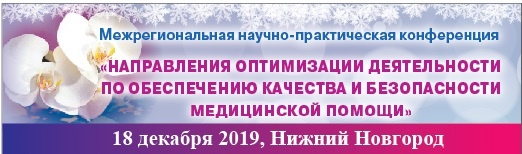 Организаторы:Министерство здравоохранения Нижегородской областиГАУ ДПО НО «Центр повышения квалификации и профессиональной переподготовки специалистов здравоохранения»Профессиональная ассоциация специалистов с высшим и средниммедицинским и фармацевтическим образованиемНациональная ассоциация специалистов по контролю инфекций, связанных с оказанием медицинской помощи (НП «НАСКИ»)Организационный и информационный партнер:                            компания «Ремедиум Приволжье» (ООО «Медиаль»)ПРИГЛАШЕНИЕГлубокоуважаемые КОЛЛЕГИ!Приглашаем вас 16 ДЕКАБРЯ 2020 г принять участие в Межрегиональной научно-практической конференции организаторов и специалистов сестринского дела и Школе госпитальных эпидемиологов.ON-LINE    Материалы конференции будут изданы в виде СБОРНИКА ПУБЛИКАЦИЙ, который планируется к размещению в научной электронной библиотеке E-LIBRARY (база данных РИНЦ) с присвоением материалам статуса «научная публикация».    Форма участия в конференции:участник с устным докладом и публикацией;участник  (слушатель без доклада, без публикации);участник (в заочной форме, публикация материалов).Дополнительная информация представлена на странице конференции сайта https://remedium-nn.ru/, https://medsestra52.ru/, http://cpkmetod.ru/.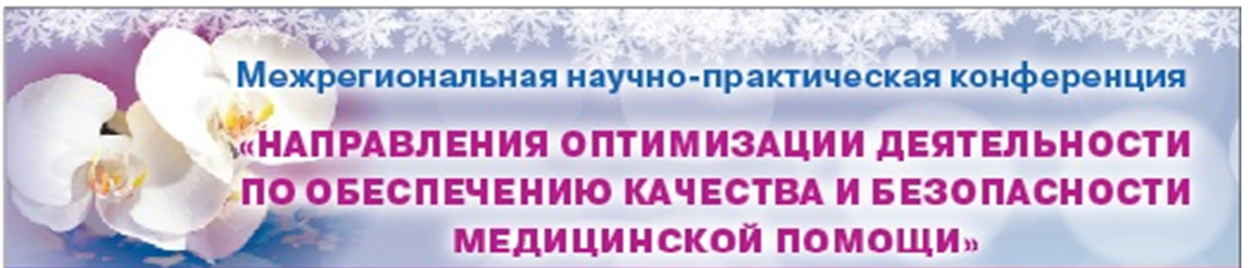 Организационный комитет:Поклад Л.А. – главный внештатный специалист по управлению сестринской деятельностью Приволжского Федерального округа, директор ГАУ ДПО НО «Центр повышения квалификации и профессиональной переподготовки специалистов здравоохранения», доктор экономики и менеджмента. Вагина Е.В. – президент Профессиональной ассоциации специалистов с высшим и средним медицинским и фармацевтическим образованием, заместитель директора ГАУ ДПО НО «Центр повышения квалификации и профессиональной переподготовки специалистов здравоохранения», к.м.н.Ковалишена О.В. – исполнительный директор НП НАСКИ, главный эпидемиолог Приволжского Федерального округа,  заведующая кафедрой эпидемиологии, микробиологии и доказательной медицины, заместитель директора по науке НИИ профилактической медицины ФГБОУ ВО «ПИМУ» МЗ РФ, д.м.н.Поздеева Т.В. – декан медико-профилактического факультета и факультета ВСО, заведующая кафедрой экономики, менеджмента и медицинского права ФГБОУ ВО «ПИМУ» МЗ РФ, д.м.н., профессор.ОСНОВНЫЕ ВОПРОСЫ НАУЧНОЙ ПРОГРАММЫОбеспечение качества и безопасности медицинской помощиРасширение профессиональных компетенций специалистов со средним медицинским образованиемПрактический опыт медицинских сестер–анестезистов при проведении манипуляцийПрактический опыт работы медицинских сестер реанимационных отделений с пациентами при различных заболеваниях и состоянияхСовременное оборудование, применяемое в анестезиологии и реаниматологииИнновационные технологии в сфере обращения медицинских отходовПрофилактика рисков ИСМППрофилактика профессионального инфицированияОрганизация инфекционной безопасности при осуществлении медицинской деятельности. Стандартизация сестринской деятельностиРоль медицинской сестры в проведении функциональных и ультразвуковых исследований                 ТЕМАТИЧЕСКИЕ Мастер-классы  и Школа НАСКИ             КОНТРОЛЬНЫЕ ДАТЫПрием заявок на участие в конференции с докладом – до 16 октября 2020 г.                                               на электронный адрес elenamed-nn@yandex.ruПрием материалов для публикации  – до 01 ноября  2020 г.                                     на электронный адрес elenamed-nn@yandex.ruв теме письма указать «Публикация Конференция – 2020».Срок регистрации в качестве Слушателя – до 01 декабря 2020 г.                                 на странице мероприятия сайта www.remedium-nn.ruПрограмма мероприятия представлена к аккредитации в КОМИССИЮ по непрерывному медицинскому образованию. Участникам на указанный в регистрации личный электронный адрес будут направлены Сертификаты, также после подтверждения необходимого времени присутствия и прослушивания выступлений - Свидетельство о начисленных кредитных баллах с указанием индивидуального кода подтверждения (ИКП). Правила отправления материалов для публикации: ШАГ 1. Пройдите регистрацию для заочного участия в мероприятииШАГ 2. Оформите текст согласно указанным ПравиламШАГ 3. Присвойте Название файлу (файлам) по фамилии  автора (первая)                  (Пример: Иванова_текст.docx, Иванова_таблица.docx).Шаг 4. При отправлении материалов убедитесь в получении вашего сообщения путем запроса на подтверждение получения электронного письмаПравила оформления текстаМатериалы должны включать в себя обязательные разделы: титульный лист, текст, цитируемая литература, объединенные в один файл. Текстовый редактор – Microsoft Word, версия не ниже 2003 г., или совместимые аналоги. Шрифт – Times New Roman, кегль 12. Межстрочный интервал – одинарный, абзацный отступ – 1,0 см. Поля – сверху, снизу, слева и справа по 2,0 см; Титульный лист включает: УДК, ФИО (полностью) всех авторов с указанием аффилиации с учреждением надстрочным индексом (цифрами), место работы, перечень учреждений с указанием города и страны, аннотацию. Объем текста рукописи – не более 7500 знаков (с пробелами). Текст структурируйте на разделы: введение, материалы и методы, результаты и обсуждение, заключение.Цитируемая литература приводится после текста, оформление согласно ГОСТ Р 7.0.5—2008, в тексте проставляются ссылки на использованные источники в порядке их использования.Материал может содержать таблицу в количестве 1 шт., представленную отдельным файлом. Таблице дают название, которое помещают над ней без абзацного отступа. В тексте приводят ссылку на таблицу в круглых скобках (Таблица). Материалы не должны содержать иллюстраций.Образец оформления титульного листа Оргкомитет оставляет за собой право отклонять материалы, не соответствующие вышеуказанным правилам.                                          Плата за публикации не взимается.УДК 571.27Иванова1 Инесса Александровна, Петрова2 Елена НиколаевнаСОВРЕМЕННЫЕ ФОРМЫ ОРГАНИЗАЦИИ ВАКЦИНАЦИИ МЕДИЦИНСКИХ СПЕЦИАЛИСТОВ1ГБУЗ СО «Областная клиническая больница  им. Н. А. Семашко», г. Саратов,, Россия2 Управление Федеральной службы в сфере защиты прав потребителей и благополучия человека по Саратовской области, г. Саратов, РоссияАннотация (далее выравнивание по ширине)